Сведения о персональном составе педагогических работников МАДОУ детского сада «Аленушка» реализующих Образовательную программу дошкольного образования МАДОУ детского сада «Аленушка» (данные на 1 сентября 2023г.)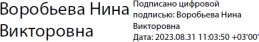 №Фамилия, имя, отчество (при наличии)Занимаемая должностьУровень образованияКвалификацияНаименование направления подготовки и (или)специальностьУчёное звание/ учёная степеньПовышение квалификации и (или)профессиональная переподготовка (при наличии)Общий стажСтаж работы поспециаль ностиПреподаваемые учебные предметы, курсы, дисциплины1Филатова ЮлияАлександровнаСтарший воспитательВысшее УчительПедагогика и методика начального образования, Экологиянет27.12.2021-17.01.2022г.(Удостоверение 72 ч)«Педагогическое взаимодействие с детьми с ОВЗ какфактор их успешной социализации»21.03.2022-20.04.2022г.(Удостоверение 72 ч)«Основные направления деятельностипедагога ДОО в условиях реализации рабочей программывоспитания»01.04.2023г. –31.05.2023г.(Удостоверение 72 ч)«Организация системы инклюзивного образования в детском саду»10.04.2023г. –21.04.2023г.(Удостоверение 72 ч)2310Познавательное развитие,социально- коммуникативно е развитие, речевое развитие,художественно- эстетическое развитие, физическое развитие«Менеджмент ДОО в контексте внедрения и реализациифедеральной образовательной программыдошкольного образования»22.05.2023г. –02.06.2023г.(Удостоверение 72 ч)«Менеджмент дошкольного образования вусловиях апробации инструментария МКДО в контексте федеральной образовательной программы»2Степанова НадеждаЕвгеньевнаМузыкальный руководительВысшее Руководитель народного хора или фольклорногоансамбля, преподаватель специальных дисциплинПениенет31.01.2022г. –14.02.2022г.(Удостоверение 72 ч)«Педагогическое взаимодействие с детьми с ОВЗ какфактор их успешной социализации»5151Художетсвенно- эстетическое развитие3Степанова Людмила ЕвгеньевнаМузыкальный руководительСреднее профессиональноеПреподаватель ДМШ,концертмейстерФортепианонет15.05.2023г. –14.08.2023г.(Удостоверение120ч)«Дети с ОВЗ в дошкольном образовании:технологии работы для педагогов»4646Художественно- эстетическое развитие4ЗирюкинИнструкторВысшееГорный инженерЭлектроприводнет20.01.2020г.1310ФизическоеИван Михайловичпо физическойкультуре-----------Физическая культура и спорти автоматика промышленных установок и технологических комплексов-----------Теория и методика физической культуры испорта(Удостоверение108ч)«Теория и практика физического развития детей в ДОО вусловиях реализации ФГОС ДО»27.12.2021-17.01.2022г.(Удостоверение 72 ч)«Педагогическое взаимодействие с детьми с ОВЗ какфактор их успешной социализации»развитие5Рынина Ирина НиколаевнавоспитательСреднее профессиональноеВоспитатель в дошкольных учрежденияхВоспитатель в дошкольных учрежденияхнет23.01.2023г. –15.02.2023г.(Удостоверение 72ч)«Основные направления деятельностипедагога ДОО в условиях реализации рабочей программывоспитания»15.05.2023г. –14.08.2023г.(Удостоверение120ч)«Дети с ОВЗ в дошкольном образовании:технологии работы для педагогов»3431Познавательное развитие,социально- коммуникативно е развитие, речевое развитие,художественно- эстетическое развитие, физическое развитие6Завадская ЕленаВикторовнавоспитательСреднее профессиональноеВоспитатель в дошкольных учрежденияхДошкольное воспитаниенет17.01.2022г. –31.01.2022г.(Удостоверение 72 ч)«Проектнаядеятельность как технология развития2822Познавательное развитие,социально- коммуникативно е развитие,речевоепоисковой активности,инициативы и познавательной мотивации детей дошкольного возраста всоответствии с ФГОС ДО»15.05.2023г. –14.08.2023г.(Удостоверение120ч)«Дети с ОВЗ в дошкольном образовании:технологии работы для педагогов»развитие, художественно-эстетическое развитие, физическое развитие7Костромина Нина ВикторовнаВоспитательСреднее профессиональноеВоспитатель детейдошкольного возраста с дополнительной квалификацией«Руководитель изобразительной деятельности»Дошкольное образованиенет26.02.2021г. –26.03.2021г.(Удостоверение108ч)«Воспитатель в дошкольном образовании: развитие ивоспитание детей раннего возраста (до трёх лет) в условиях реализации ФГОС ДО»15.05.2023г. –14.08.2023г.(Удостоверение120ч)«Дети с ОВЗ в дошкольном образовании:технологии работы для педагогов»3318Познавательное развитие,социально- коммуникативно е развитие, речевое развитие,художественно- эстетическое развитие, физическое развитие8Радзина РозаГабдулхаковнавоспитательСреднее профессиональноеВоспитатель детей дошкольного возрастаДошкольное образованиенет25.10.2021г. –20.12.2021г.(Удостоверение 72 ч)«STEAM-технологии в современной образовательнойсреде: интеграция естественно-научного, инженерно- технического и художественно-эстетического содержания образования»16.02.2023г. –09.03.2023г.(Удостоверение144ч)«Роль воспитателя в реализации единого ядра содержаниядошкольного образования в контексте новой федеральной образовательной программыдошкольного образования 2023»15.05.2023г. –14.08.2023г.(Удостоверение120ч)«Дети с ОВЗ в дошкольном образовании:технологии работы для педагогов»1911Познавательное развитие,социально- коммуникативно е развитие, речевое развитие,художественно- эстетическое развитие, физическое развитие9Шаброва ИринавоспитательСреднее профессиональноеОрганизатор КПР, режиссура клубныхСоциально- культурнаянет15.03.2021 –14.05.21г.3018Познавательное развитие,Сергеевнамероприятий--------Педагогика и психология дошкольного образованиядеятельность и народноехудожественное творчество----------Педагогика и психология дошкольного образования(Удостоверение 72 ч)«Воспитательно- развивающийпотенциал искусства в образовательнойсреде: инновационныеподходы и вариативные практики»20.02.2023 –19.03.2023г.(Удостоверение144ч)«Ключевые компоненты воспитателя как основа успешного внедрения новой федеральной образовательной программыдошкольного образования 2023»15.05.2023г. –14.08.2023г.(Удостоверение120ч)«Дети с ОВЗ в дошкольном образовании:технологии работы для педагогов»социально- коммуникативно е развитие, речевое развитие,художественно- эстетическое развитие, физическое развитие10Епифанова ОльгаСергеевнавоспитательСреднее профессиональноеЮрист-----------Педагогика и психология дошкольного образованияПравоведение------------Образованиенет23.01.2023г. –15.02.2023г.(Удостоверение 72ч)«Основные направления деятельностипедагога ДОО в135Познавательное развитие,социально- коммуникативно е развитие,речевое развитие,условиях реализации рабочей программы воспитания»15.05.2023г. –14.08.2023г.(Удостоверение120ч)«Дети с ОВЗ в дошкольном образовании:технологии работы для педагогов»художественно- эстетическое развитие, физическое развитие11Пигилева Ольга МихайловнавоспитательСреднее профессиональноеПортной----------Воспитатель детей дошкольного возрастаПортной------------Дошкольное образованиенет17.01.2022г. –31.01.2022г.(Удостоверение 72 ч)«Интеллектуальное и познавательное развитиедошкольников в процессе игровой деятельности»15.05.2023г. –14.08.2023г.(Удостоверение120ч)«Дети с ОВЗ в дошкольном образовании:технологии работы для педагогов»154Познавательное развитие,социально- коммуникативно е развитие, речевое развитие,художественно- эстетическое развитие, физическое развитие12Капралова Римма ЮрьевнавоспитательВысшее БакалаврСпециальное (дефектологичес кое) образованиенет19.09.2022 –15.10.2022г.(Удостоверение108ч)«Дошкольный педагог-дефектолог.Организация образовательной деятельности длядетей дошкольного22Познавательное развитие,социально- коммуникативно е развитие, речевое развитие,художественно- эстетическоевозраста с ОВЗ в условиях ФГОС»развитие, физическое развитие